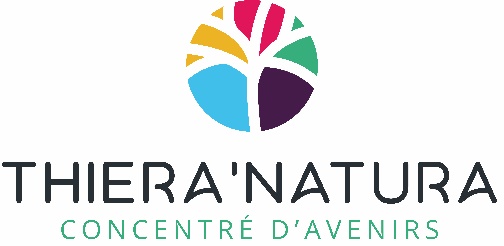 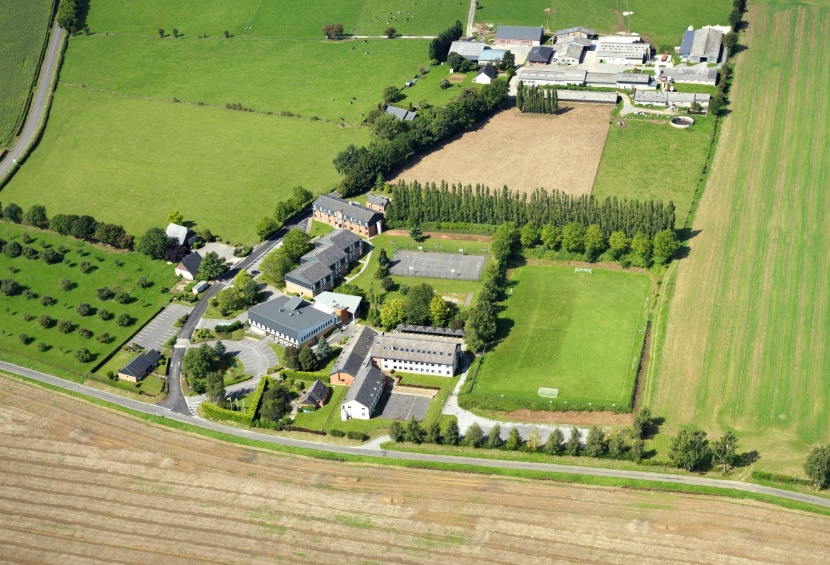 A/ GENERALITESOBJET DE LA CONSULTATIONLa présente consultation a pour objet de définir :CONSTRUCTION D’UN BATIMENT MODULAIRE DE 180M² LABORATOIRE DE TRANSFORMATION DE VIANDE.TRAVAUX A ENTREPRENDRELes travaux fixés par le programme sont les suivants :1.2.1/ lot 1 VRD / Gros ŒuvreInstallation de chantier avec amenée du matérielDémolition et terrassement avec abattage d’arbre, dépose de bordure etterrassement y compris évacuation en déchargeCréation d’un parkingFourniture et mise en œuvre de GNT 0/31,5 sur 20cmFourniture et mise en œuvre de GNT 0/20 sur 20cmFourniture et mise en œuvre d’enrobé BBO/10 sur 5cmFourniture et pose de bordure T2Réalisation d’un bateauBâtimentRéalisation de plot béton 40X40Mur de soubassement hauteur 80cm y compris fondationFourniture et mise en œuvre de gravillon pour bande stérileRéalisation de cour anglaise pour grille de ventilationRéalisation de dalle béton pour groupe de clim 2mX0,80Remise en place de la terre végétaleAssainissement EPRéalisation d’une tranchée pour les eaux pluviales y comprisfourniture et pose de tuyau PVC CR8 DN200Réalisation de regard de descente d’eau pluviale y compriscouvercle bétonRéalisation de puisard y compris regard tampon en fonteRéalisation d’un regard 50X50 y compris grille C250Tranchée CommuneRéalisation d’une tranchée commune y compris grillage avertisseurFourniture et pose de tube PEHD DN32Fourniture et pose de tuyau PVC CR8 DN160Fourniture et pose de fourreau électrique DN63Fourniture et pose de fourreau télécom DN45SignalisationRéalisation de bande largeur 10cmFourniture et pose de panneau pour place PMRRéalisation de marquage place PMRRéalisation de bande de guidage PMR1.2.2/ lot 2 CONSTRUCTION MODULAIREStructureStructure métallique tridimensionnelle en profil creux composé de 4 poteaux tubulaires aux angles formant les cadres rigides avec les ossatures horizontales de plancher et couvertureBâtiment modulaire à usage de laboratoire normes ERP 5ème catégorie avec hauteur extérieure 3.20m et hauteur sous plafond 2.50mBardageBardage extérieur en panneaux sandwich remplissage en mousse polyuréthane épaisseur 80mm, pose verticale, finition extérieure micro-nervurée en RAL au choix du maître d’ouvrageDoublage intérieur en panneaux sandwich avec face apparente PVC                                                      lisse RAL9010 avec remplissage en mousse polyuréthane épaisseur 60mmPose d’un joint d’étanchéité à l’air de type SIKAFLEX FC111 en périphérie intérieure de chaque panneaux ( coef isolation R= 5 en m².K/WTous les angles murs et plafond seront traités par profils à gorges en PVC MPM RAL9010  afin de permettre un lessivage total  et désinfection. Bandeau périphérique RAL au choix du maître d’ouvragePlafondPlafond en panneaux sandwich épaisseur 60mm (pour les chambres froides) RAL9010 avec remplissage en mousse polyuréthane finition intérieure PVC lisse avec joint d’étanchéité à l’air de type SIKAFLEX FC111 en périphérie et au raccord de chaque panneauCouvertureCouverture en bac acier galvanisé laqué RAL7016 ép.75/100èmeIsolation toiture par laine de verre à haute performance ép.160mmBardage décoratifBardage métallique aspect bois sur 3 façades et accessoires de finition RAL9005Eaux pluvialesLes eaux pluviales de la couverture seront récupérées dans des boîtes à eau extérieures (6 pour l’ensemble du bâtiment), le raccordement au réseau EP sera à la charge du lot 1CloisonnementCloisonnement intérieur de distribution constitué de panneaux sandwich remplissage en mousse polyuréthane épaisseur 60mm et 120mm pour les chambres froides 2 faces lisses PVC RAL9010Bloc porte intérieur en aluminium isolant RAL 9010 + serrure à clés, Dim : 800 x 2100 U 5, Dim : 1600 x 2100 U 1Bloc porte intérieur 2 va et vient avec hublot Ø350 Dim : 900 x 2100 U 4Porte intérieure isotherme chambre froide positive, Dim : 900 x 2100 U 6Rideau à lanières PVC incolore, Dim : 2000 x 2450 U 1, Dim : 1000 x 2450 U 3PlancherPlancher en dalle ciment ETERNIT DURIPLANEL norme EN300épaisseur 22mm avec surcharge d’exploitation 400kg/m²Isolation sous face plancher par laine de verre TP138 épaisseur 160mm + bac de protection en acier 75/100ème type bac acier COVEO 3.45 RAL7022 ( Coeff. D’isolation R= 5,6 m². K/WRevêtement de solDans tous les locaux, sol PVC U4P3 antigliss R10 spécial laboratoire et plinthes à gorges MPM RAL9010Menuiserie aluminium rupture de pont thermique A2/E4/VA2 RAL9005Fenêtre coulissante double vitrage 4/16/4 ARGON avec volets roulants à manœuvre électrique (Coeff. d’isolation 1,4) + moustiquaire, Dim : 1200 x 1250 U 1, Dim : 1600x 1250 U 2Châssis vitré coulissant vitrage opaque + moustiquaire , Dim : 1000 x 500 U 4Porte pleine en aluminium vitrée et ferme porte à bloqueur, serrure 3 points antipanique, Dim : 800 x 2100 U 1, Dim : 900 x 2100 U 2 Porte isotherme chambre froide positive + serrure à clés, Dim : 900 x 2100 U 2Installation électriqueInstallation électrique en 320V + terre conforme aux normes en vigueur NFC15100 avec tableau général IP65 disjoncteur différentiel          30mA Chauffage des sanitaires et vestiaire par panneaux rayonnants de type THERMOR 500W U 4Eclairage pavés leds 600x600 IP65 U 9Eclairage hublot leds 30W étanche et détecteur de présence U 17Prises 16A+T 220V U 20 (1m10 du sol)Prises 32A+T 380V U 3 (1m10 du sol)Alimentation des groupes froid 220V 32A U 2Blocs de secours et télécommande U 5Extracteur d’air hygro-autoréglables 20m3/h U 2Eclairage led extérieur étanche 100W avec horloge de programmation            crépusculaireEquipements sanitairesWC à l’anglaise en grès émaillé U 2Lavabo en inox avec mélangeur EC/EF à commande fémorale U 4Chauffe-eau électrique 300L U 1Siphon de sol inox avec panier de récupération 300x300 U 9Arrivées eau froide avec vanne d’arrêt U 6Arrivées eau chaude avec vanne d’arrêt U 6Arrivées eau froide pour centrale de lavage  U 1Evacuation Ø40 avec siphon type machine à laver U 6Evacuation Ø40 très haute températureCloison coupe-feuDoublage intérieure des locaux archives et local technique mur et plafond en placoflam épaisseur 15mm + peinture de finition Matériel professionnel comprenant :Le déballage et la mise en place du matérielL'enlèvement et retraitement des déchets (cartons, bois, plastiques)Le raccordement sur attentes nécessaires à proximité, fournies par le client (à moins d'un mètre)Les réglages et mise en serviceLa formation du personnelLe matériel fourni est garanti 1 an pièces, main d'œuvre et déplacement. CHAMBRE FROIDE CARCASSES 1.1 CHARIOTS A CARCASSES EN INOX 
Marque AMEIX ou équivalent Fabrication inox 18/10 AISI 304 Structure monobloc en tube 40 x 40 mm. Dents de loup inox, Charge 450Kg, Bac à sang amovible, 4 roulettes caoutchouc Ø 150 mm. 2 PIECESSALLE DE DECOUPE ARMOIRE A COUTEAUX 
Marque BRC ou équivalent. Type ARM50P 
Construction en inox AISI 304 , Capacité 20 couteaux, Puissance 15 W, 
Dim. LPH 510x125x600 mm. 1 PIECESCIE A OS 
Marque Dadaux ou équivalent. Type ASX300
Entièrement INOX 18-10 (y compris les volants), Chariot roulant INOX, Capacités : Largeur 240 mm – Hauteur 300 mm, Tendeur automatique de lame, Table basculante pour faciliter le nettoyage et assurer une hygiène complète de la machine,  Lame 2170 x 16 mm.
Dimensions : 660 x 687 x H1503mm, Puissance 2 CV. 1 PIECETABLE INOX ADOSSEE AVEC ETAGERE BASSE
Marque L2G ou équivalent. Type : STAE187. Construction tout inoxDimensions LxPxH : 1800 x 700 x 850 mm. 1 PIECE2.4 TABLE DE DECOUPE ADOSSEE DESSUS POLYETHYLENE
Marque L2G ou équivalent. Construction inox Aisi 304, Dessus Poly naturel EP.25mm, Piètement en tube de 40 x 40 mm avec entretoises traverse basse (H.200 mm ) sur vérins réglables, Dosseret arrière de 100 x 20 mm, Dessus polyéthylène blanc HD500 amovible et réversible ( ép. 25mm ) H.totale 850 mm, Traverse à l'arrière, Dimensions LxPxH : 2000 x 700 x 850 mm. 1 PIECE2.5 TABLE DE DECOUPE ADOSSEE DESSUS POLYETHYLENE
Marque L2G ou équivalent. Construction inox Aisi 304, Dessus Poly naturel EP.25mm, Piètement en tube de 40 x 40 mm avec entretoises traverse basse (H.200 mm ) sur vérins réglables, Dosseret arrière de 100 x 20 mm, Dessus polyéthylène blanc HD500 amovible et réversible ( ép. 25mm ) H.totale 850 mm, Traverse à l'arrière, Dimensions LxPxH : 2200 x 700 x 850 mm. 
1 PIECE2.6 HACHOIR A VIANDE
Marque Dadaux ou équivalent. Type TX98DC. Entièrement INOX 18-10 Carter monoblocCorps démontable,  Double coupe, Réducteur à bains de graisse (graissé à vie) Très facile à nettoyer. Conformes aux normes CE Ø Sortie: 98mm, Ø grille: 5mm , Alimentation TRI 400V Moteur: 3CV (2.2kW) Débit théorique: 500kg/h Capacité: 15 Litres. Dimensions: 425 x 672 x 546mm
1 PIECE2.7 POUSSOIR HYDRAULIQUE 15 LITRES
Marque Dadaux ou équivalent. Type PHX15. Entièrement en inox 18-10 y compris le couvercle, le piston, les   accessoires. Circuit hydraulique fermé. Décompression automatique.  Monté sur roulettes. Livré avec 3 canules diam 14-20-30 Genouillère repliable. Très facile à nettoyer. Boîtier électrique étanche. Commande basse tension. Conforme aux normes CE. Tension : 400 V tri, 50 Hz Puissance moteur : 555 WDim. LPH : 310x455x1091 mm1 PIECE2.8 PETRIN AVEC AXE OBLIQUE
Marque Dadaux ou équivalent. Entièrement INOX 18-10, Cuve motorisée, Capacité de mélange 2 à 45 kg, Bras relevable, Cuve basculante, Puissance installée 1 KW, Dimensions LxPxH : 600 X 854 X 1112 mm
1 PIECE2.9 DESINSECTISEUR FLY IN BOX 40 INOX BLEU
Marque BRC ou équivalent. Surface d'application : 100m2 Tension grille d'électrocution : 3000V Alimentation : 220V / 50Hz Puissance : 2x20W (E14), Poids net 3,6 kg. 
Dimensions LPH : 330x125x260 mm
1 PIECELABO DE CONDITIONNEMENT3.1 TABLE INOX ADOSSEE AVEC ETAGERE BASSE
Marque L2G ou équivalent. Type STAE127. Tout inox
Dimensions LxPxH : 1800 x 700 x 850 mm. 1 PIECE3.2 MACHINE SOUS VIDE
Marque Henkelman ou équivalent. Type : FALCON 52. Modèle sur socle robuste, rapide et simple d'utilisation, Barre de soudure amovible sans connexions électriques, Chambre en fonte d'aluminium, Plaque d'insertion volumiques pour cycle rapide et positionnement du produit, Programme de déshumidification de pompe, Double soudure convexe haute pression, Contrôle par capteur de vide (%) en standard avec 10  programmes mémorisables.Dimensions LxPxH : 700 x 690 x 1070 mmChambre : 520 x 500 x 235 mm Alimentation : 400V-3-50 Puissance : 2,4 -3,5 Kw. 
1 PIECE3.3 TABLE INOX ADOSSEE AVEC ETAGERE BASSE
Marque L2G ou équivalent. Type STAE107. Tout inox
Dimensions LxPxH : 1000 x 700 x 850 mm. 1 PIECE3.4 SUPPORT SAC POUBELLE
Marque L2G ou équivalent. Type 900770000. Structure tubulaire tout inox, Repose sac en inox, Largeur de pincement: 600 mm, par ceinture caoutchouc avec  charnière, Prévu pour sacs de contenance 110L ou 130L, Ouverture par pédale, 2 roulettes zinguées + 2 pieds,Dimensions: 525 x 430 x 900 mm 1 PIECE3.5 DESINSECTISEUR 
Marque BRC ou équivalent. Surface d'application : 100m2 Tension grille d'électrocution : 3000V Alimentation : 220V / 50Hz Puissance : 2x20W (E14), Poids net 3,6 kg. 
Dimensions LPH : 330x125x260 mm
1 PIECEPLONGEPLONGE INOX 2 BACS
Marque : L2G ou équivalent. Plonge inox soudée avec étagère basse 2 bacs 500 x 500 x 300 mm. Egouttoir à gauche. Dimensions LxPxH : 1600 x 700 x 850 mm 
1 PIECEDOUCHETTE MONOTROU AVEC COL DE CYGNE
Marque Linum ou équivalent. 1 PIECERAYONNAGE 4 NIVEAUX 2715 mm
Marque AKM ou équivalent. Linaire 2715 x 400 x 1800 mm. Résistant à la température de -30°C à 88°C. 1 PIECESUPPORT SAC POUBELLEMarque L2G ou équivalent. Type 900770000. Structure tubulaire tout inox, Repose sac en inox, Largeur de pincement: 600 mm, par ceinture caoutchouc avec  charnière, Prévu pour sacs de contenance 110L ou 130L, Ouverture par pédale, 2 roulettes zinguées + 2 pieds, Dimensions: 525 x 430 x 900 mm 1 PIECE4.5 LAVE-BATTERIE
Marque : HOBART ou équivalent. Type : ECOMAX 702-10 AIntérieur et extérieur tout en inox Hauteur de passage utile 630mmTableau de commande simple d'utilisationContrôle et indication des températures de l'eau de lavage et de rinçagePorte double paroi, non-isolée. Cuve emboutie d'une seule pièce, sans aspérité. Cuve avec filtre inox. Bras de lavage en croix tout en inox. Bras de rinçage tout en inox. 2 bras de lavage et 2 bras de rinçage. Pompe de surpression de l'eau de rinçage. Auto-nettoyant en fin de service. 2 cycles : 120 et 360sec. Contenu de la cuve : 80L. Consommation d'eau par cycle : 4.5L. Surchauffeur : 9kW. Pompe de lavage super puissante: 2.9kW. Alimentation : 3x400VPuissance totale : 11.9kW. T° eau de rinçage : 80-85°C. T° max. arrivée d'eau : 60°CNiveau sonore : 67dBDimensions : 780x945/1530x1765Hmm. 1 PIECE4.6 HOTTE LAVERIE
Marque SAFTAIR ou équivalent. Type NOVA 500 DYNAM 9/9-6. Façade et joues en acier inox brossé. Plafond de hotte en acier inox poli mat.Tôle arrière, supérieur du capteur et supportage intégré à la structure de la hotte en acier galvanisé. Refoulement vertical centré. Filtre tuile pour la récupération des condensats et plaque d'obturation en acier inoxydable.Bac à graisse soudé avec bouchon de vidange en inox Ø 20/27 Nombre de module : 1Nombre de filtres : 2. Nombre de Plaque : 1. Débit volumique en m3/h : 1200 Pression disponible en Pa : 165 Puissance moteur en Kw : 0.245 Vitesse turbine en tr/min : 960 Tension d'alimentation : 230V Intensité nominale en A : 2.2 
Dimensions: 1500 x 1187 x 500mm. 1 PIECE.4.7 CENTRALE DE NETTOYAGE
Marque L2G ou équivalent. Type CN1P-15. Centrale de désinfection caréné mono produit Coque PVC - Vanne antipollution. Pistolet anti choque élevée résistant 80°cTuyau qualité alimentaire et résistant de 15 mètres. Bidon 5 Litres. 1 PIECECUISSON5.1 HOTTE
Marque : SAFTAIR ou équivalent. Type PRIMA SOUFFLAGE STATIQUE. Nombre de Modules : 2.  Nombre de filtres : 4. Nombre de plaques : 3.Dimensions LxPxH : 3500 x 1575 x 500 mm. 1 PIECE5.2 CELLULE DE REFROIDISSEMENT 5 NIVEAUX
Marque : FOSTER ou équivalent. 15 Kg de +63°C à +10°C en 90' et 6 Kg de +63°C à –18°C en 270'. Capacité : 6 bacs ou grilles GN1/1 (non fournis) ou 6 grilles 600 x 400 mm (non fournies).
Aménagement intérieur, démontable sans outils : 2 racks monoblocs 6 niveaux en fil inox, au pas de 60 mm. Construction monocoque - Intérieur/extérieur inox 304. Epaisseur 60 mm.Angles intérieurs arrondis Ø 15 m et cuve en pointe de diamant avec écoulement. Joint de porte fongicide démontable sans outil. Poignée de porte non débordante facile à nettoyer. Charnières de porte avec ressort de rappel. 4 roulettes à frein en série. Profondeur réduite 695 mm permettant l'alignement avec d'autres matériels de cuisine. Régulation eSafe Technology et monotouche ultra-simple, qui détecte toute seule le mode de pilotage choisi (sonde à piquer ou minuterie). Fonctions: soft chill, congélation et dégivrage.Indicateur de fonctionnement LED à effet rotatif. Barre-graphe d'avancement du cycle 0% à 100%. Touche « Info » affiche la température à cœur (mode pilotage par sonde) ou temps restant (mode minuterie). Ecran lisse pour faciliter le nettoyage avec un affichage clair et précis des informations. Evaporateur traité anticorrosion. Fluide frigorigène R290. Dégivrage et ré-évaporation manuel. Puissance 0,6 Watt. Dimensions : 755x695x870mm. 1 PIECE5.3 FOUR MIXTE 20 NIVEAUX GN1/1
Marque RATIONAL ou équivalent. Type ICOMBI CLASSIC 20 GN 1/1Livré avec 1 chariot d'enfournement 20 GN 1/1 espacement 62 mm entre les railsDéshumidification, Cuisson vapeur, Air chaud, combinaison vapeur et air chaud, mixte.5 vitesses de ventilation. Fonction de refroidissement manuel Clima plus. Détartrage automatique. Nettoyage avec système care System. Sonde de température à cœur 1 point de mesure. Puissance 37.2 kW. Tension 400 V + N + T. Poids : 263 kgHauteur maxi de travail 1.60 m 
Dim. LPH 877x913x1872 mm
Avec sonde et kit de raccordement. 1 PIECE5.4 FOURNEAU 2 FEUX VIFS SUR PLACARD OUVERT
Marque : CHARVET ou équivalent. Gamme 900. Construction acier inox 18/10 - AISI 304 Dessus ép 30/10e en acier inox 18/10 AISI 304. 2 Feux nus sous grille fonte. Brûleurs 10 Kw à l'avant - 6.5Kw à l'arrière. Veilleuse et sécurité thermocouple. Bac de propreté amovible.  Tiroir de récupération. Soubassement placard ouvert avec fond. Contrôle précis de la flamme.Grilles de support. Pieds en tube inox. Puissance brûleurs gaz : 16.5KwDimensions : 425 x 900 x 900 mm. 1 PIECE5.5 SAUTEUSE ELECTRIQUE
Marque Rational ou équivalent. Type iVario Pro L ELECTRIQUE. Avec accessoires : 1 bras de relevage, 3 paniers pour pochage, 1 pelle, 3 grilles de fond de cuve, 1 égouttoir. Kit de raccordement. 1 PIECE5.6 TABLE DU CHEF ADOSSEE avec robinet col de cygne et mitigeur avec commande au pied
Marque L2G ou équivalent. Tout inox. 1 bac à gauche 400 x 400 x 2500 mm.Dimensions LxPxH : 1800 x 700 x 850 mm. 1 PIECE5.7 MEUBLE NEUTRE ADOSSEE
Marque L2G ou équivalent. Type : TVA.10AFL. Meuble bas adossée à portes coulissantes. Tout inox. Dimensions LxPxH : 1000 x 700 x 850 mm. 1 PIECE5.8 SUPPORT SAC POUBELLEMarque L2G ou équivalent. Type 900770000. Structure tubulaire tout inox, Repose sac en inox, Largeur de pincement : 600 mm, par ceinture caoutchouc avec charnière, Prévu pour sacs de contenance 110L ou 130L, Ouverture par pédale, 2 roulettes zinguées + 2 pieds,Dimensions : 525 x 430 x 900 mm 1 PIECE5.9 DESINSECTISEUR
Marque BRC ou équivalent. Surface d'application : 100m2. Tension grille d'électrocution : 3000V Alimentation : 220V / 50Hz Puissance : 2x20W (E14), Poids net 3,6 kg. Dimensions LPH : 330x125x260 mm. 1 PIECERESERVES6.1 ARMOIRE FROIDE POSITIVE 1 PORTE GN2/1
Marque: FAGOR ASBER ou équivalent. Type GCCP701RZConstruction en acier inoxydable. Isolation en polyuréthane haute densité (40 kg / m3) sans CFC, épaisseur 60 mm, injectée sous haute pression. Charnières de porte réversibles permettant l'adaptation de l'armoire sur site.Serrure, Contrôle numérique intuitif, Bouton de démarrage-arrêt lumineux.Evaporateur à tirage forcé avec couvercle anti-corrosion.Equipé de 3 grilles GN 2/1 Gaz réfrigérant: R600a Hydrocarbure (HC).Température de travail de -2ºC à +8ºC dans des conditions climatiques de classe IV.Tension d'alimentation: 230 V 1 + N - 50 Hz. Dim 653 x 852 x 2040mm. 2 PIECES6.2 RAYONNAGE 4 NIVEAUX 1189 mm
Marque : AKM ou équivalent. Linaire 1189  x 400 x 1800 mmRésistant à la température de -30°C à 88°C. En acier plastique sans couture. 1 PIECE6.3 RAYONNAGE 4 NIVEAUX 1875 mm
Marque : AKM ou équivalent. Linaire 1875  x 400 x 1800 mmRésistant à la température de -30°C à 88°C En acier plastique sans couture. 1 PIECEPLONGE :PLONGE 1 BAC L1400mm + douchette monotrou avec col de cygneMarque : L2G ou équivalent. Plonge inox soudée. 1 bac : 600 x 500 x 300 mm. Egouttoir à gauche. Dimensions LxPxH : 1400 x 700 x 850 mm. 1 PIECETUERIE DE VOLAILLES :LIGNE D’ABATTAGE Marque ACMA ou équivalent. CONVOYEUR D'ABATTAGE VOLAILLES. Capacité 150 Volailles/H. Convoyeur INOX façon delrin billes inox . 20 mètres de circuit en T renversé INOX, sur lesquels circulent des trolleys POMH munis de galets delrin à deux rangées de billes inox. Les trolleys sont tractés par une chaîne calibrée cémentée en fil de 10. Crochets volailles, fil inox de 7 3 changements de direction 90° 1 descente de trempage 1 ensemble groupe motorisation pour entraînement du convoyeur, moto réducteur variable 0,37 kW 1 lot de suspentes tube galva pour fixation poutres plafond existant 1 Epingle de tension1 PIECE8.2 Anesthésie manuelleMarque ACMA ou équivalent. Barres électrodes cuivre avec Coffret selon Nouvelles normes Européenne –Voltage multiposition jusqu’à 110V, comprenant affichage et enregistrement des données. 1 PIECE8.3 AUGE DE SAIGNAGE Marque ACMA ou équivalent. Entièrement tôlerie inox 304, 15/10eme, longueur 3m, piétement tube inox 40/40 pieds réglables pour stabilisation au sol. 1 PIECE8.4 BAC DE TREMPAGE Marque ACMA ou équivalent. Bac de trempage isolé, caréné, avec mouvement d’eau par 1 turbines de 1,1 kW, trempage par rideaux d’eau, longueur hors tout 2m15, niveau d’eau constant, toute tôlerie inox 15/10ème et 20/10ème, chauffage électrique par 1 thermoplongeurs de 12kw, contrôle de température par régulateur thermostatique digital, vannes de vidange boisseau sphérique 50/60. 1 PIECE8.5 PLUMEUSE AUTOMATIQUE Marque ACMA ou équivalent. Plumeuse Automatique modèle PAP5 toute tôlerie inox, châssis galvanisé à chaud, poulies tambour aluminium, doigts longs caoutchouc. Entraînement par pignon caoutchouc, deux moteurs de 1.8 Kw chaque. Système contre rotation spécifique ACMA. 1 PIECE8.6 COFFRET DE COMMANDEMarque ACMA ou équivalent. Pour mise en route de l’ensemble convoyeur, bac, plumeuse automatique, boite polyester, commandes intérieures. 1 PIECEARMOIRE DE STERILISATION AUTOMATIQUEMarque : BRC ou équivalent. Armoire de stérilisation automatique aimant 8 couteaux. Dimensions LxPxH : 345 x 145 x 607 mm. 1 PIECE8.8 CENTRALE DE NETTOYAGE
Marque L2G ou équivalent. Type CN1P-20. Centrale de désinfection caréné mono produit Coque PVC - Vanne antipollution. Pistolet anti choque élevée résistant 80°cTuyau qualité alimentaire et résistant de 20 mètres. Bidon 5 Litres. 1 PIECEOPTIONS : EFFILEUSE SEMI-AUTOMATIQUE Châssis entièrement inox, pieds réglables en hauteur, système découpe cloaque incorporé, aspiration des boyaux . Pompe à vide à palette réf.SV 200m3/h Cuve à déchet 160 litres, vanne guillotine. Embouts de découpe D.24. 1 PIECESécateur pneumatique pour pattes poulet, avec raccord pour tuyau D80. 1 PIECESALLE EVISCERATION9.1 TABLE INOX ADOSSEE SANS ETAGERE BASSE
Marque : L2G ou équivalent. Type : STA167. Tout inoxDimensions LxPxH : 1600 x 700 x850 mm. 1 PIECE9.2 TABLE INOX ADOSSEE SANS ETAGERE BASSE
Marque : L2G ou équivalent. Type : STA147. Tout inoxDimensions LxPxH : 1400 x 700 x850 mm. 1 PIECE9.3 PLONGE INOX 2 BACS L1600mm + douchette monotrou avec col de cygne
Marque : L2G ou équivalent. Type : SPL167-2BG-ETPPlonge inox 2 bacs 500 x 500 x 300 mm avec égouttoir à droite Avec étagère basseDimensions LxPxH : 1600 x 700 x 850 mm. 1 PIECE9.4 CENTRALE DE NETTOYAGEMarque L2G ou équivalent. Type CN1P-20. Centrale de désinfection caréné mono produit Coque PVC - Vanne antipollution. Pistolet anti choque élevée résistant 80°cTuyau qualité alimentaire et résistant de 20 mètres. Bidon 5 Litres. 1 PIECE9.5 DESINSECTISEURMarque BRC ou équivalent. Surface d'application : 100m2. Tension grille d'électrocution : 3000V Alimentation : 220V / 50Hz Puissance : 2x20W (E14), Poids net 3,6 kg. Dimensions LPH : 330x125x260 mm. 1 PIECE LAVAGE CHARIOTS 10.1 CENTRALE DE NETTOYAGEMarque L2G ou équivalent. Type CN1P-20. Centrale de désinfection caréné mono produit Coque PVC - Vanne antipollution. Pistolet anti choque élevée résistant 80°cTuyau qualité alimentaire et résistant de 20 mètres. Bidon 5 Litres. 1 PIECE VESTIAIRES11.1 VESTIAIRES HOMMES
Marque Caray ou équivalent. Vestiaire Ind. salissante 2 colonnes, 2 cases,Fermeture encastrée moraillon débrayable, fente courrier, tablette dépose casque moto possible, tige porte-cintres, porte- étiquette, séparation verticale.
Dim. L800 x P500 x H1800 mm. 2 PIECES11.2 VESTIAIRES FEMMES
Marque Caray ou équivalent. Vestiaire Ind. salissante 2 colonnes, 2 cases,Fermeture encastrée moraillon débrayable, fente courrier, tablette dépose casque moto possible, tige porte-cintres, porte- étiquette, séparation verticale.
Dim. L800 x P500 x H1800 mm. 2 PIECES11.3 DESINSECTISEURMarque BRC ou équivalent. Surface d'application : 100m2. Tension grille d'électrocution : 3000V Alimentation : 220V / 50Hz Puissance : 2x20W (E14), Poids net 3,6 kg. Dimensions LPH : 330x125x260 mm. 1 PIECETransport et manutentionInstallationCertificat de conformité électriqueRaccordement eau, assainissement, électricitéDossier DOEB/ PRESENTATION DES OFFRES DE PRIXLes entrepreneurs sont tenus de répondre à la solution technique prescrite et de présenter leur offre de prix avec un bordereau quantitatif estimatif détaillé.Les marchés seront forfaitaires, les offres devront comprendre toutes sujétions d’exécution ou d’ouvrages annexes, accessoires ou complémentaires, nécessaires à un achèvement parfait des ouvrages.Pendant la durée de la consultation, les entrepreneurs sont tenus, en fonction de leurs connaissances professionnelles, de signaler au maître d’ouvrage, toutes erreurs, omissions ou contradictions dans les pièces constituant le dossier de consultation, ceci afin de permettre les rectifications éventuellement.Les entrepreneurs sont réputés par le simple fait de soumissionner, avoir pris connaissance :De l’ensemble de ce document, de manière à prévoir tous les ouvrages et travaux nécessaires au parfait achèvement de leur lot, ainsi que les ouvrages et travaux préparatoires ou complémentaires aux corps d’état.De la nature et de l’emplacement des travaux.Des dispositions à prendre pour accéder au chantier.Des conditions locales d’exécutions, notamment celles relatives aux moyens de circulation aux abords des immeublesDes conditions de stockage des matériaux, des disponibilités en eau, énergie électrique, etc…Des caractéristiques du chantier afin de prévoir les équipements et installations nécessaires au début et pendant l’exécution des travaux.De tout autre élément pour lequel des informations peuvent être obtenues et qui peuvent en quelques manières influer sur les travaux et le prix de ceux-ciAyant pris connaissance des travaux à réaliser sur les lieux mêmes du chantier, il ne pourra demander aucune majoration de son forfait.3/ Nettoyage/déchets de chantier et responsabilitésLes déchets et éléments de dépose devront être réunis et stockés depréférence dans les bennes, en accord avec le Maître d’ouvrage et la commune. Les déchets seront évacués au jour le jour et les abords extérieurs et voies publiques ne devront en aucun cas être détériorées. Tout dégât constaté sera à la charge de l’entreprise responsable.Chaque entreprise assumera personnellement les responsabilités civiles pénales et pécuniaires correspondant à la charge de la gestion de ses propres déchets de chantier jusqu’à la mise en décharge ou centre de dépôt sélectif au fur et à mesure de l’application des textes.Cette prestation est à inclure systématiquement à l’offre et comprendra à charge de chaque lot concerné la gestion et le suivi de ces déchets pendant toute la durée du chantier.